Российская Федерация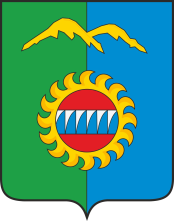 Администрация города ДивногорскаКрасноярского краяП О С Т А Н О В Л Е Н И Е 205.05.2021				г. Дивногорск						№ 77пОб отмене постановления администрации города от 30.09.2013 № 199п «Об утверждении Положения об оплате труда работников Управления социальной защиты населения администрации города Дивногорска, не отнесенных к должностям муниципальной службы»В связи с ликвидацией Управления социальной защиты населения администрации г. Дивногорска на основании постановления администрации города от 17.07.2019 № 87п «О ликвидации Управления социальной защиты населения администрации города Дивногорска», в соответствии со статьями 43, 53 Устава города ПОСТАНОВЛЯЮ:1. Признать утратившим силу постановление администрации города от 30.09.2013 № 199п «Об утверждении Положения об оплате труда работников Управления социальной защиты населения администрации города Дивногорска, не отнесенных к должностям муниципальной службы»».2. Настоящее постановление опубликовать в Дивногорской городской общественно-политической газете «Огни Енисея», разместить на официальном сайте администрации города Дивногорска в информационнотелекоммуникационной сети Интернет.3. Настоящее постановление вступает в силу со дня его опубликования.4. Контроль за исполнением настоящего постановления возложить на первого заместителя Главы города Кузнецову М.ГГлава города									С.И. Егоров